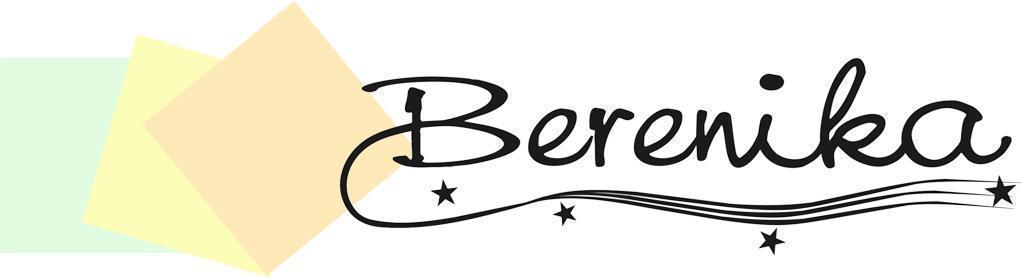 Výroční zpráva 2021Obecně prospěšná společnostBERENIKA – Vysoké Mýto, o.p.s.Předkládáv souladu se zákonemč. 248/1995 Sb., o obecně prospěšných společnostech, ve znění pozdějších předpisůVýroční zprávu za rok 2021Za pravdivost veškerých údajů ve výroční zprávě za rok 2021odpovídá Petra Řeháková, ředitelka.Dozorčí rada přezkoumala Výroční zprávu za rok 2021v červnu 2022 ji doporučila správní radě ke schválení.Správní rada schválila Výroční zprávu za rok 2021 v červnu 2022.Výroční zpráva je uloženave Sbírce listin Krajského soudu v Hradci Králové – pobočka v Pardubicíchpod spisovou značkou oddíl O, vložka 419.Výroční zpráva je zveřejněnav elektronické podobě na webových stránkách společnosti www.berenika-vm.cza v tištěné podobě v sídle společnosti.Datum sestavení:  14.6.2022                                                     ………………………………………………….                                                                                                              Podpis statutárního zástupceZÁKLADNÍ INFORMACEBERENIKA – Vysoké Mýto, o.p.s. je obecně prospěšná společnost působící v regionu Vysoké Mýto a Pardubický kraj se sídlem ve Vysokém Mýtě, Plk. B. Kohouta 914, nemá organizační složku organizace v zahraničí.Zakladatel                    Řeháková PetraOrgány společnosti    Orgány společnosti jsou správní rada, dozorčí rada a ředitel.           Statutárním orgánem společnosti je ředitel, jenž řídí činnost společnosti a jedná jejím jménem. Společnost zastupuje navenek samostatně.Správní rada               Mgr. Michaela Tauchmanová Řeháková, předsedkyně rady (od                                      21.1.2014)Alena Šlézová, člen rady (od 17.6.2014)Bc. Klára Voláková, člen rady (od 16.4.2018)Dozorčí rada               Lenka Blahová, předsedkyně rady (od 21.1.2014)Hana Szobonyová, člen rady (od 21.1.2014)                                     Martina Kopecká, člen rady (od 16.4.2018)Ředitelka                     Řeháková Petra (od 21.1.2014)Správní náklady společnosti v roce 2020 v Kč                                                                                                           Změny zakládací listiny a změny ve složení orgánů obecně prospěšné společnosti za rok 2021V roce 2021 nebyly provedeny žádné změny.Počet členů správní a dozorčí rady, kteří jsou zároveň zaměstnanci: 1 Členové orgánů společnosti, tj. správní a dozorčí rady, neobdrželi za činnosti v orgánech společnosti žádnou odměnu.Členové orgánů společnosti, ani jejich rodinní příslušníci, nepůsobí v žádných právnických osobách, s nimiž by účetní jednotka uzavřela v předmětném období obchodní smlouvu.    Společnost poskytuje veřejnosti tyto obecně prospěšné službyStruktura poskytovaných služeb Sociální služby poskytované Denním centrem Berenika jsou základním a hlavním produktem, který nabízí svým klientům. Poskytované služby jsou svým zaměřením v souladu se záměry organizace, navazují na sebe a vzájemně se doplňují tak, aby klientům umožnily žít běžným životem.           Sociální službyDenní stacionář, podle § 46 zákona č. 108/2006 Sb., o sociálních službách, ve znění pozdějších předpisů. Denní stacionář je ambulantní službou sociální péče pro lidi s mentálním a přidruženým tělesným postižením ve věku 16 až 64 let a zahrnuje základní činnosti stanovené pro tuto službu zákonem o sociálních službách.Chráněné bydlení, podle § 51zákona č. 108/2006 Sb., o sociálních službách, ve znění pozdějších předpisů. Chráněné bydlení je pobytovou službou sociální péče pro lidi s mentálním a přidruženým tělesným postižením ve věku 18 až 64 let a zahrnuje základní činnosti stanovené pro tuto službu zákonem o sociálních službách.Odlehčovací služby, podle § 44 zákona č. 108/2006 Sb., o sociálních službách, ve znění pozdějších předpisů. Odlehčovací služba je ambulantní a pobytovou službou sociální péče pro lidi s mentálním a přidruženým tělesným postižením u ambulantní formy služby ve věku 10 až 50let, u pobytové formy služby 12 až 50 let a zahrnuje základní činnosti stanovené pro tuto službu zákonem o sociálních službách.Služby zaměstnanostiVymezená chráněná pracovní místa v Coffee clubu Berenika a na dalších pracovních pozicích v organizaci, podle § 75 zákona č.435/2004 Sb., o zaměstnanosti, ve znění pozdějších předpisů. Vymezená chráněná místa jsou určena pro lidi se zdravotním, mentálním a přidruženým tělesným postižením.Cílová skupina (okruh osob) klientůOsoby s mentálním a s přidruženým tělesným handicapem z Vysokého Mýta i Pardubického kraje.Strategické cíle organizace 2020–2025V lednu 2022 byl vyhodnocen Strategický plán Berenika – Vysoké Mýto, o.p.s. 2020-2025Plnění cílů stanovených v ročním plánu na rok 2021Aktivity organizace v oblasti ochrany životního prostředí a pracovněprávních vztazích se odvíjejí podle platných zákonů.Organizační strukturaPersonální zajištění se řídí Procesem řízení lidských zdrojů.Organizační struktura znázorňuje pracovní pozice a role stanovené v organizaci, jejich hierarchii, vzájemné vztahy, a to i ve vztahu k zainteresovaným stranám.V rámci organizace je vytvořeno 17 pracovních míst pro OZP (osoby se zdravotním postižením) a to na pozicích pracovníků v přímé péči, kuchařek a obsluhy v kavárně a úklidu.Od roku 2007 jsme organizací zaměstnávající více jak 50 % zaměstnanců se zdravotním postižením, což nám umožňuje hradit část mzdy těchto pracovníků z prostředků poskytnutých Úřadem práce.Účetnictví zpracovává Účetní firma Alena Šlézová.Principy (zásady) organizaceZaměření na klienta            organizace má jasně definovaný okruh klientů, kterým poskytuje garantované služby, za předem daných podmínek Učící se organizace             organizace se vyrovnává s interními a externími změnami neustálým učením na všech úrovních řízeníNeustálé zlepšování             organizace neustále sleduje plnění relevantních požadavků            a potřeb zainteresovaných stran a kroků vedoucích k neustálému zlepšováníFlexibilita             organizace flexibilně reaguje na změny Systémový přístup k řízení             organizace vnímá systém svého řízení skrze struktury, jejich vazby a interakciProcesní přístup             činnosti v organizaci jsou vnímány v logických celcích (procesech), které je možno měřit a řídit dle předem stanovených ukazatelůZapojení pracovníků na všech úrovních           organizace přiměřeně zapojuje všechny pracovníky do plnění záměrů a cílů organizaceVzájemně prospěšná spolupráce             mezi organizací a jejími partnery jsou budovány a udržovány vzájemně výhodné vztahy, které přispívají k naplňování záměrů a cílů organizaceEkonomické údajeVýnosy	 		    		Dotace, příspěvky DaryPřijaté dary za rok 2021 byly ve výši 201 tis. Kč od českých fyzických i právnických osob. Dary byly použity na provozní účely. Dary ve výši 88 tis. Kč byly účtovány na účtu 911 – Fondy a budou využity na provozní účely v následujícím zdaňovacím období.       	Dary poskytnuté účetní jednotkou jiným organizacím nebo osobám se nevyskytují.Vývoj a stav fondů obecně prospěšné společnosti k 31.12.2021Na účet 911 – Fondy je v souladu s účetními předpisy účtováno o veřejné sbírce.Společnost pořádá veřejnou sbírku schválenou Krajským úřadem Pardubického kraje dne 17.6.2014, č.j. KrÚ 41677/2014. Sbírka byla povolena od 18.6.2014 na dobu neurčitou, účel sbírky – poskytování sociálních služeb v Berenika – Vysoké Mýto, o.p.s., která poskytuje služby klientům s mentálním a přidruženým tělesným postižením v rámci denního stacionáře, chráněného bydlení a odlehčovacích služeb a podporu zaměstnanosti těchto osob dle zakládací smlouvy společnosti. Prostředky budou využity v rámci služeb na podporu samostatnosti a soběstačnosti klientů (např. při výchovně vzdělávacích a aktivizačních činnostech, sociálně terapeutických činnostech), a také na podporu financování provozu společnosti.  V souladu s účetními předpisy je o veřejné sbírce účtováno na účtu 911 – Fondy.Z čistého výtěžku bylo k 31.12.2021 použito 158.590, - Kč na provozní náklady. Zbývající kumulovaný výtěžek 296.213,17 Kč bude použit na účel v souladu s oznámením společnosti o konání sbírky. Prostředky budou využity dle účelu (viz. výše) v následujících zdaňovacích obdobích.Stav a pohyb majetku a závazků obecně prospěšné společnosti k 31.12.2021Dlouhodobý nehmotný a hmotný majetekPohledávkyZávazkyPřehled závazkůNáklady obecně prospěšné společnosti za rok 2021DOPADY PANDEMIE COVID V BĚŽNÉM OBDOBÍV roce 2021 byl virus COVID-19 (koronavirus) rozšířen v celém světě a způsobil rozsáhlé ekonomické škody. V roce 2021 vedení Společnosti zaznamenalo významný pokles úhrad za poskytované sociální služby a tržeb kavárny, a to vzhledem k tomu, že sociální služby denního stacionáře a chráněné dílny (kavárny) byly vládním nařízením omezeny. V souvislosti s pandemií bylo také omezeno poskytování služeb chráněného bydlení a odlehčovacích služeb. Část z těchto ztrát byla kompenzována v rámci programu Antivirus poskytnuté Úřadem práce. V neustále měnící se situaci nelze předvídat budoucí dopady této pandemie na činnost Společnosti. Vedení Společnosti bude pokračovat v monitorování potenciálního dopadu a podnikne veškeré možné kroky ke zmírnění jakýchkoliv negativních účinků na Společnost a její klienty a zaměstnance. Vedení Společnosti zvážilo potenciální dopady COVID-19 na své aktivity a podnikání a dospělo k závěru, že nemají v současnosti vliv na předpoklad nepřetržitého trvání společnosti. Vzhledem k tomu byla účetní závěrka k 31. 12. 2021 zpracována za předpokladu, že Společnost bude nadále schopna pokračovat ve své činnosti.UDÁLOSTI MEZI ROZVAHOVÝM DNEM A DATEM SESTAVENÍ VÝROČNÍ ZPRÁVYPo rozvahovém dni došlo podstatným událostem. I v mezidobí od 31.12.2021 do sestavení výroční zprávy nadále trvala některá omezení v souvislosti s pandemickou epidemií, která omezovala činnost organizace. Vzhledem ke schváleným dotacím na rok 2022 vedení společnosti předpokládá, že organizace bude nadále schopna pokračovat ve své činnosti.V únoru 2022 začal válečný konflikt mezi Ruskem a Ukrajinou, který měl za následek mj. zvýšení cen surovin a energií. Vedení společnosti zvážilo potenciální dopady válečného konfliktu mezi Ruskem a Ukrajinou na své aktivity a dospělo k závěru, že nemají významný vliv na předpoklad nepřetržitého trvání účetní jednotky.  Všechny ekonomické údaje za rok 2021 jsou podrobně popsány v Příloze k účetní závěrce k 31.12.2021Řízení kvality, změn v organizaciŘízení kvality, změn organizace chápe jako velmi důležitou součást řízení a poskytování služeb klientům. Potřeba řídit změny přináší neustále se měnící vnitřní i vnější vlivy ovlivňující fungování organizace.Řízení změn je popsáno a řízeno procesem řízení kvality. Při tomto procesu organizace aktivně vyhledává odchylky, vyhodnocuje potřebu změny a na základě daných pravidel provádí kroky vedoucí ke shodě a ke zvýšení kvality.Další vzdělávání pracovníkůZákonem stanovené povinné další vzdělávání pracovníků v sociálních službách (24 hod/rok) a další vzdělávání vedoucích pracovníků bylo zajištěno i v nepříznivé situaci v plném rozsahu. Vzdělávání v roce 2021 bylo zaměřeno na psychohygienu pracovníků. V průběhu roku se všichni pracovníci setkali na celo-organizačních schůzkách zaměřených na roční a strategické plánování organizace, práce s klientem s problémovým chováním, emoce práce s nimi, zlepšení poskytovaných služeb.Studentské praxeV průběhu roku 2021 v organizaci vykonalo praxi 8 studentek středních, vyšších a vysokých škol. Naše organizace se stala v roce 2009 spolupracující organizací se Střední zdravotnickou školou v Ústí nad Orlicí.Poděkování patří za dotace, dary a podporu:Pardubickému kraji – odbor sociálních věcíMěstu Vysoké MýtoÚřadu práce – Ústí nad Orlicí a PardubiceEurovii a.s. - závod PardubiceIvecu Czech Republic, a.s.Církvi československé husitské Vysoké MýtoLuboš MalýTomil, s.r.o.Šmídl, s.r.o.Českému ghíčkuGlenmarku Pharmaceuticals s.r.o.Všem drobným dárcůmPoděkování patří také všem zaměstnancům a klientům Za podporu děkuje Řeháková Petra, ředitelka o.p.s.a s ní všichni z BERENIKY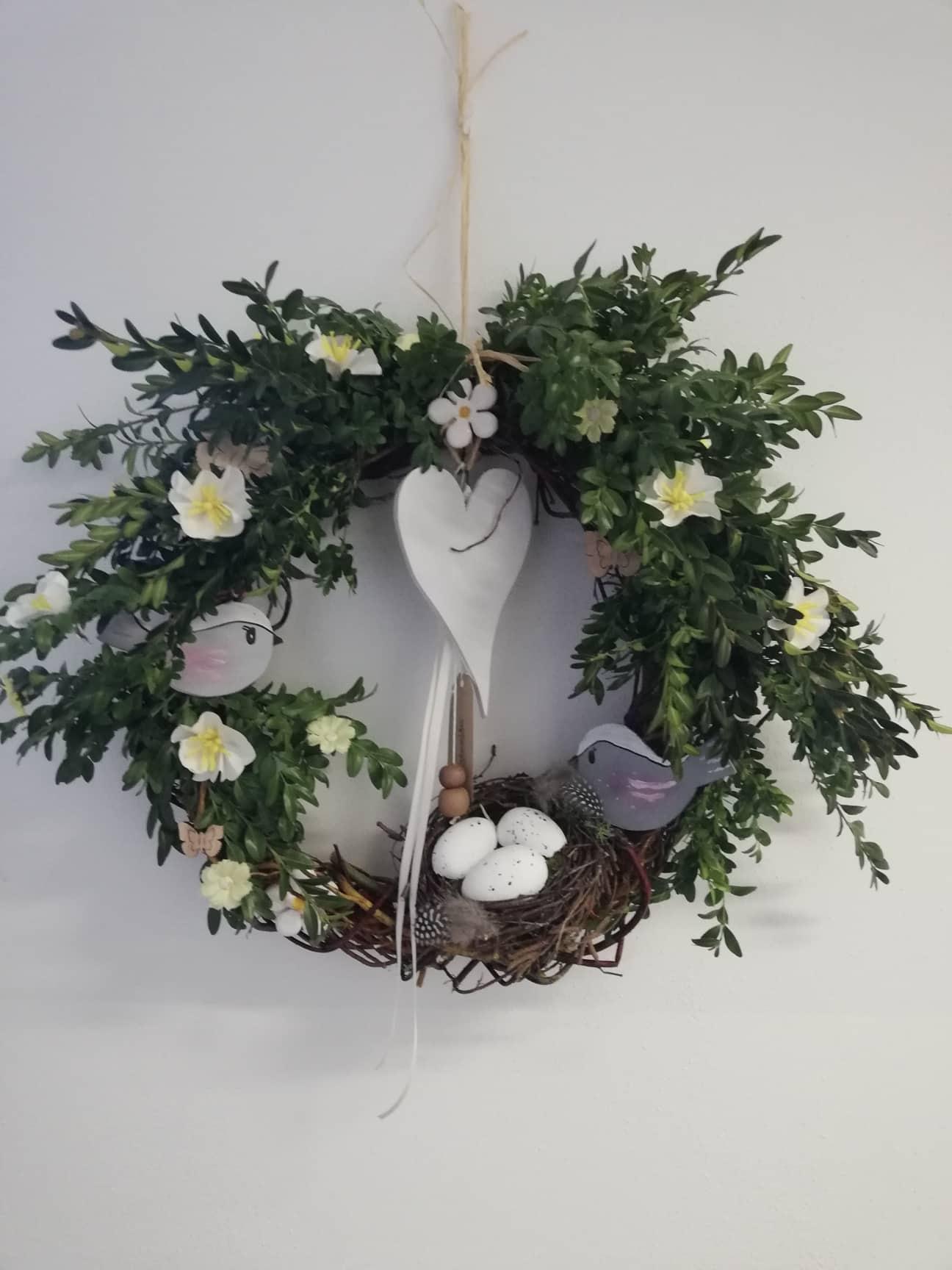 DENNÍ STACIONÁŘZákladní dokument denního stacionáře BerenikaPoslání (mise) denního stacionářePosláním denního stacionáře Berenika Vysoké Mýto, o.p.s. je poskytnout lidem s mentálním a přidruženým tělesným postižením od 16 do 64 let podporu k dosažení nejvyššího možného stupně samostatnosti a nezávislosti, dle vlastních možností a potřeb, a to formou nácviku v podmínkách denního stacionáře.Cílová skupina (okruh osob) klientůOsoby s mentálním a přidruženým tělesným postižením ve věku od 16 do 64 let z Vysokého Mýta a jeho okolí.Cíle poskytované služby poskytnout klientům podporu při aktivním řešení jejich nepříznivé sociální situace  rozvíjet nebo co nejdéle udržet jejich schopnosti a dovednosti podporovat klienty v co nejvyšší nezávislosti a samostatnosti v oblastech běžného životazajistit ekonomickou stabilitu služby denního stacionářezajistit optimální počet kvalifikovaných pracovníkůposkytovat klientům i pracovníkům bezpečnou, odbornou a kvalitní sociální službuzvyšovat kvalitu poskytovaných služebZákladní činnosti denního stacionářepomoc při zvládání běžných úkonů péče o vlastní osobu pomoc při osobní hygieně nebo poskytnutí podmínek pro osobní hygienu poskytnutí stravy výchovné, vzdělávací a aktivizační činnosti zprostředkování kontaktu se společenským prostředím sociálně terapeutické činnosti pomoc při uplatňování práv, oprávněných zájmů a při obstarávání osobních záležitostíPrincipy (zásady) poskytované podpory služeb denního stacionářepodpora vychází z individuálně určených potřeb klientapodpora vede ke zlepšení nepříznivé sociální situace klientapodpora vede klienta k vlastní aktivitě, co největší samostatnosti a využívání přirozených zdrojů pomocipodpora nevyvolává závislost klienta na služběpodpora vede klienta k sociálnímu začleněnípodpora vždy zachovává lidskou důstojnost, lidská práva, základní svobody klienta a svobodnou vůli klientapodpora je poskytována pouze do výše ztráty schopností klienta           Druh a forma poskytované službyDenní stacionář poskytuje služby sociální péče dle § 46 zákona č.108/2006 Sb., o sociálních službách – služby denního stacionáře. Denní stacionář poskytuje služby ambulantní formou, a to ve dnech pondělí – pátek od 7:30 do 15:00 hod. (Ambulantními službami se rozumí služby, za kterými osoba dochází nebo je doprovázena do zařízení a součástí služby není ubytování.)Kapacita poskytované službyKapacita stacionáře je max. 24 klientů.Z toho počtu mohou být max. 4 osoby upoutané na invalidní vozík. Pro větší počet takovýchto klientů nejsme schopni zajistit, aby naše služba byla bezpečná.Kritéria pro přijetí zájemcezájemce musí splňovat podmínky dané pro cílovou skupinu /okruh osob/. věková hranice od 16 letzdravotní stav umožňující využití službyzájem klienta o aktivní využití sociální služby a řešení osobní nepříznivé sociální                         situace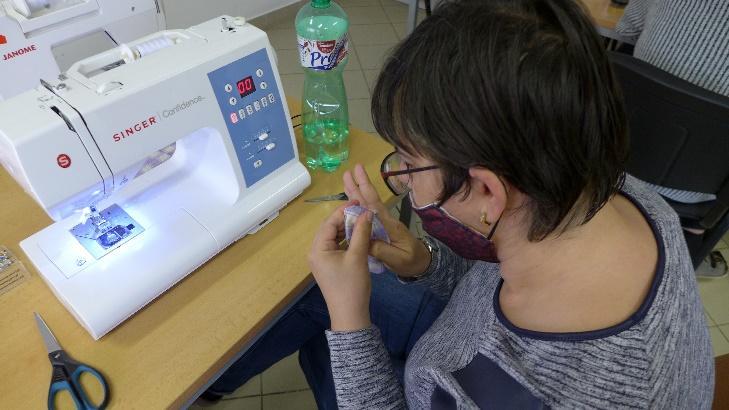 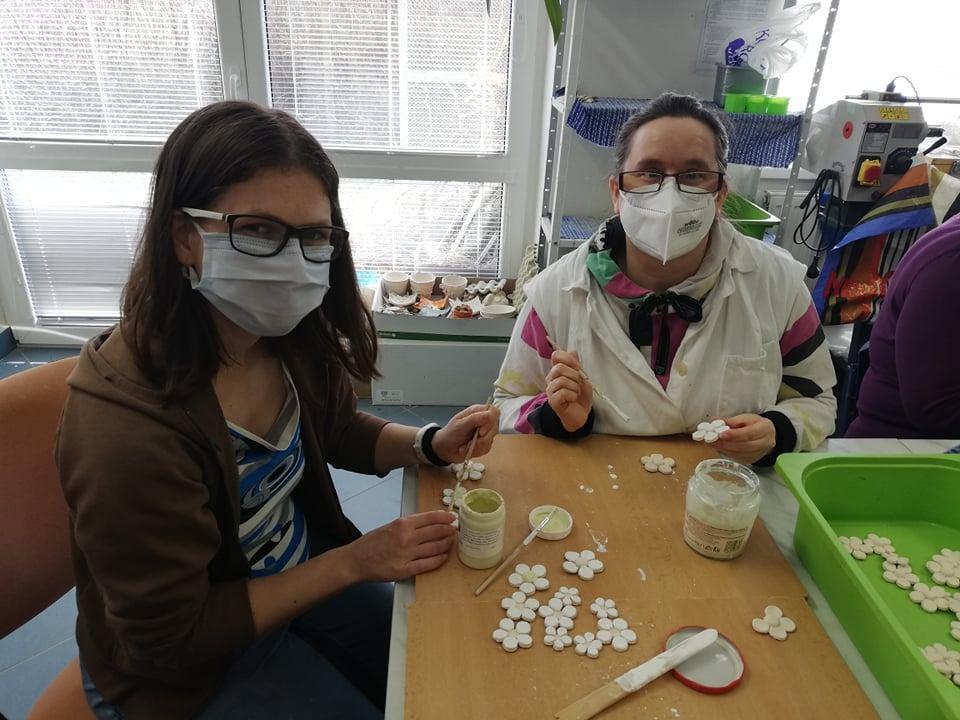 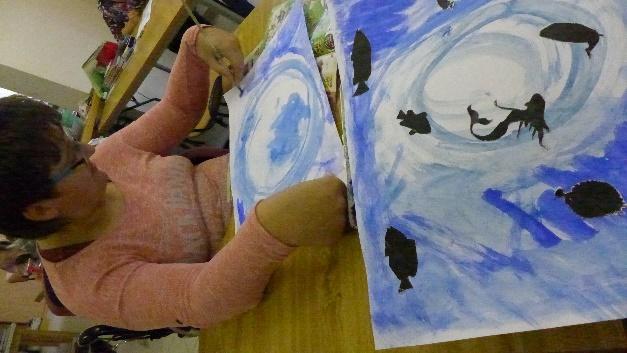 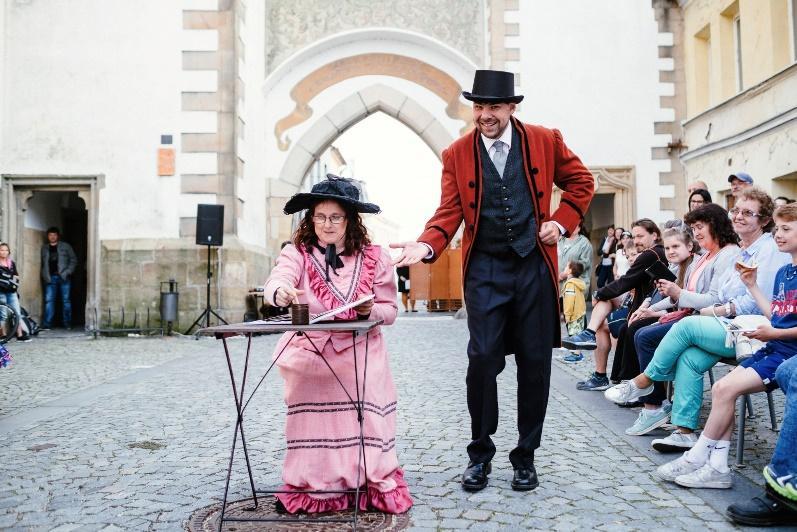 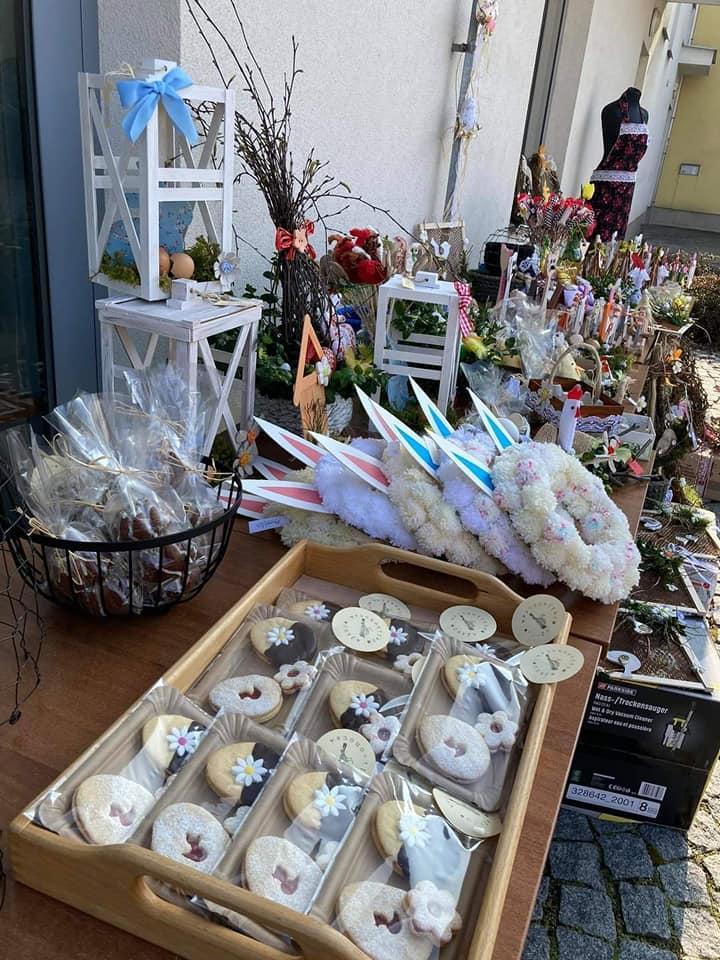 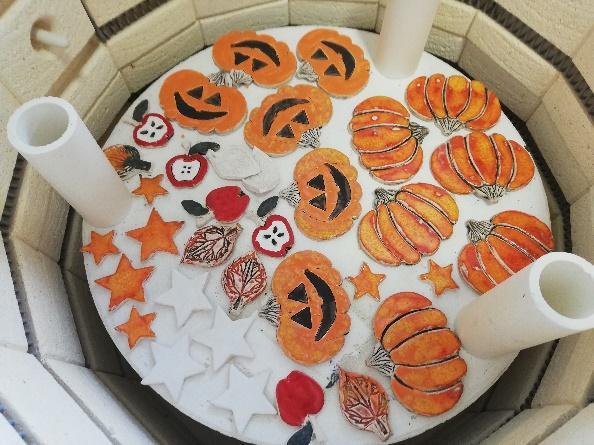 Průběh poskytování sociální služby denního stacionářePrůběh poskytování sociální služby denního stacionáře se odvíjí od požadavků zákona o sociálních službách, související vyhlášky a řídí ho procesy Proces jednání se zájemcem o službu a Proces poskytování služby.Se zájemcem je před zahájením poskytování sociálních služeb vedeno jednání, díky kterému si vzájemně utváříme představu o nepříznivé sociální situaci zájemce, jeho osobním cíli, o potřebné pomoci a podpoře. Na základě jednání je vypracován Individuální plán pomoci a podpory klienta, který vychází ze základních činností denního stacionáře danými zákonem, individuálně určených potřeb klienta, vede k zlepšení nepříznivé sociální situace klienta, k vlastní aktivitě, co největší samostatnosti a využívání přirozených zdrojů pomoci, vede klienta k sociálnímu začlenění a nevyvolává závislost klienta na službě.Na zlepšení nepříznivé sociální situace a osobním cíli klienta pracuje společně s tím tým pracovníků složený z: klienta, klíčového pracovníka, ostatních pracovníků plnících jednotlivé dílčí cíle, přizvaných odborníků (např. fyzioterapeut, psycholog), poskytovatelů jiných služeb, rodinných příslušníků nebo kohokoliv, koho si klient přeje mít při plánování a průběhu poskytování služby.Základní činnosti denního stacionáře se zajišťují v rozsahu těchto úkonů:a) pomoc při zvládání běžných úkonů péče o vlastní osobu:1. pomoc při oblékání a svlékání včetně speciálních pomůcek,2. pomoc při přesunu na lůžko nebo vozík,3. pomoc při prostorové orientaci, samostatném pohybu ve vnitřním prostoru,4. pomoc a podpora při podávání jídla a pití,b) pomoc při osobní hygieně nebo poskytnutí podmínek pro osobní hygienu:1. pomoc při úkonech osobní hygieny,2. pomoc při použití WC,c) poskytnutí stravy:zajištění stravy přiměřené době poskytování služby a odpovídající věku,zásadám racionální výživy a potřebám dietního stravování,d) výchovné, vzdělávací a aktivizační činnosti:1. pracovně výchovná činnost,2. nácvik a upevňování motorických, psychických a sociálních schopnostía dovedností,3. vytvoření podmínek pro zajišťování přiměřeného vzdělávání nebopracovního uplatnění,e) zprostředkování kontaktu se společenským prostředím:pomoc při obnovení nebo upevnění kontaktu s rodinou a pomoc a podporapři dalších aktivitách podporujících sociální začleňování osob,f) sociálně terapeutické činnosti:socioterapeutické činnosti, jejichž poskytování vede k rozvoji neboudržení osobních a sociálních schopností a dovedností podporujícíchsociální začleňování osob,g) pomoc při uplatňování práv, oprávněných zájmů a při obstaráváníosobních záležitostí:pomoc při komunikaci vedoucí k uplatňování práv a oprávněných zájmů.Klient je povinen uhradit za poskytování sociální služby v rozsahu základních činností dle zákona 108/2006 Sb., o sociálních službách a to 130,- Kč za hodinu, podle skutečně spotřebovaného času nezbytného k zajištění základních činností, pokud poskytování těchto úkonů, včetně času nezbytného k jejich zajištění, netrvá celou hodinu, výše úhrady se poměrně krátí.Statistika počtu klientů služeb denního stacionáře 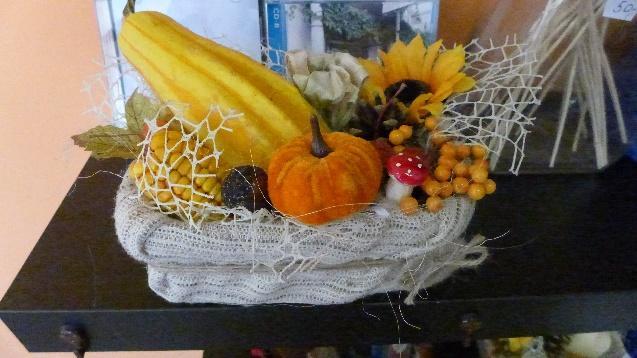 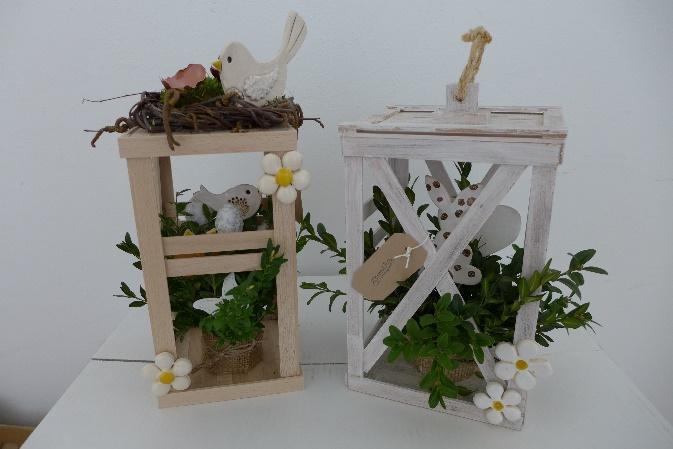 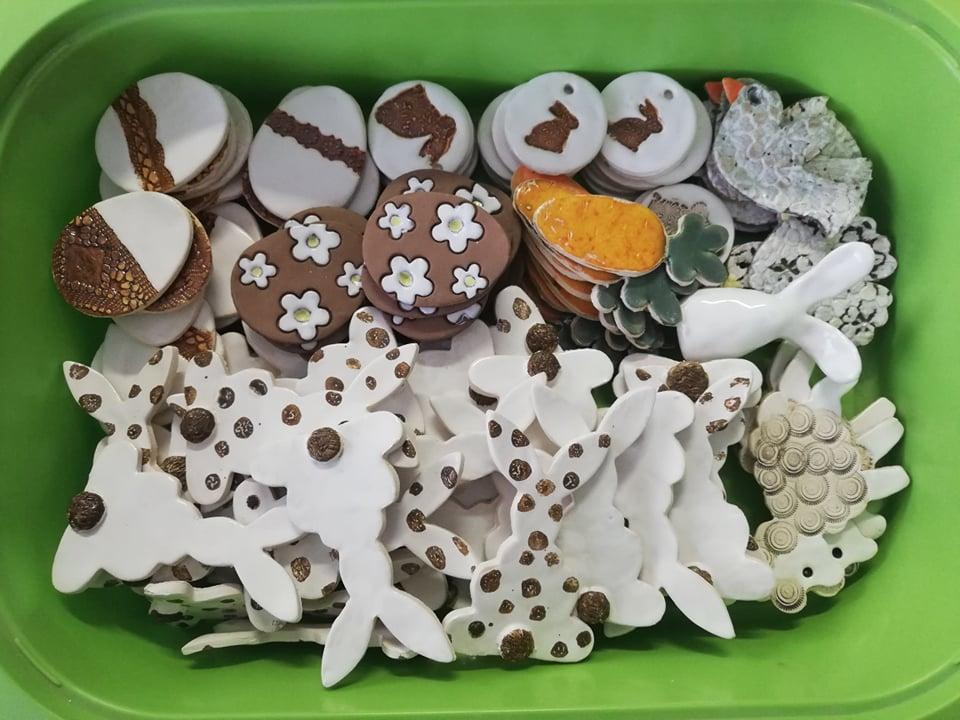 Příjmy pro rok 2021         Krajský úřad Pardubického krajeOdbor sociálních věcíPoskytnutí účelové dotace na podporu programů sociálních věcí z rozpočtu Pk pro rok 2021Název projektu: Denní stacionář Berenika – Vysoké Mýto, o.p.s.          Poskytnutá dotace                                                                                           3.547.000, - KčMinisterstvo práce a sociální věcíDotace ze státního rozpočtu na podporu mimořádného finančního ohodnocení zaměstnanců v souvislosti s epidemií COVID_19 						   Konečná poskytnutá dotace:							        478.255,- KčKrajský úřad Pardubického krajeOdbor sociálních věcíPoskytnutí dotace na podporu programů sociálních věcí z rozpočtu Pk pro rok 2021Název projektu: Denní stacionář Berenika – Vysoké Mýto, o.p.s.Poskytnutá dotace:                                                                                               112.000,- Kč Smlouva o poskytnutí dotaci na kulturu od města Vysoké Mýto                    13.000, - Kč         Úřad práce Příspěvek na zaměstnávání osob se zdravotním postižením a příspěvekna vzdělávání zaměstnancůPoskytnutá dotace:                                                                                             316.399,17 KčAntivirus:                                                                                                               15.608,98 KčSponzorské dary za rok 2021 Sponzorské dary od fyzických a právnických osob:                                              37.529,36 KčÚhrady od klientůV roce 2021 za poskytování sociálních služeb klienti uhradili:                              569.983,- KčJiné výnosy                                                                                                          10.422,93 KčCHRÁNĚNÉ BYDLENÍZákladní dokument chráněného bydlení BerenikaPoslání (mise) chráněného bydleníPosláním chráněného bydlení Berenika Vysoké Mýto, o.p.s. je poskytnout dospělým lidem s mentálním a přidruženým tělesným postižením individuální od 18 do 64 let podporu v oblasti bydlení a běžného života, a to formou nácviku v podmínkách chráněného bydlení. Cílová skupina (okruh osob) klientůDospělí lidé s mentálním a přidruženým tělesným postižením, kteří potřebují individuálně stanovenou každodenní podporu v oblasti bydlení a běžného života a chtějí si zvyšovat svoji samostatnost a nezávislost.Služba je určena pro lidi, kteří zvládají s pomocí a podporou péči o vlastní osobu (osobní hygienu, oblékání, přípravu a konzumaci jednoduchých jídel), orientaci v čase a prostoru, základní péči o domácnost a jsou schopni si uvědomit rizika. Cíle poskytované služby poskytnout klientům podporu při aktivním řešení jejich nepříznivé sociální situace  rozvíjet nebo co nejdéle udržet jejich schopnosti a dovednosti podporovat klienty v co nejvyšší nezávislosti a samostatnosti v oblastech bydlení a běžného života  zajistit ekonomickou stabilitu služby chráněného bydlenízajistit optimální počet kvalifikovaných pracovníkůposkytovat klientům i pracovníkům bezpečnou, odbornou a kvalitní sociální službuzvyšovat kvalitu poskytovaných služebZákladní činnosti chráněného bydleníposkytnutí stravy nebo pomoc při zajištění stravy,poskytnutí ubytování,pomoc při zajištění chodu domácnosti,výchovné, vzdělávací a aktivizační činnosti,zprostředkování kontaktu se společenským prostředím,sociálně terapeutické činnosti,pomoc při uplatňování práv, oprávněných zájmů a při obstarávání osobních záležitostí.

Principy (zásady) poskytované podpory služeb chráněného bydlenípodpora vychází z individuálně určených potřeb klientapodpora vede ke zlepšení nepříznivé sociální situace klientapodpora vede klienta k vlastní aktivitě, co největší samostatnosti a využívání přirozených zdrojů pomocipodpora nevyvolává závislost klienta na služběpodpora vede klienta k sociálnímu začleněnípodpora vždy zachovává lidskou důstojnost, lidská práva, základní svobody klienta a svobodnou vůli klientapodpora je poskytována pouze do výše ztráty schopností klientaDruh a forma poskytované službyChráněné bydlení poskytuje služby sociální péče dle § 51 zákona č.108/2006 Sb., o sociálních službách – chráněné bydlení. Chráněné bydlení poskytuje celoroční pobytové služby. Kapacita poskytované službyKapacita chráněného bydlení je max. 10 klientů.Z toho počtu mohou být max. 4 osoby upoutané na invalidní vozík, a to z důvodu možnosti ubytování těchto osob v uzpůsobených bytech.Kritéria pro přijetí zájemcezájemce musí splňovat podmínky dané pro cílovou skupinu /okruh osob/věková hranice od 18 letzdravotní stav umožňující využití službyzájem klienta o aktivní využití sociální služby a řešení osobní nepříznivé sociální situace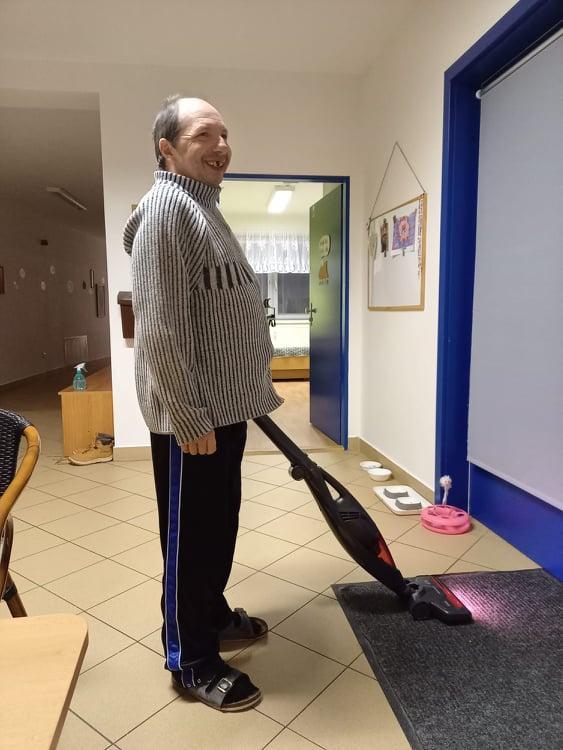 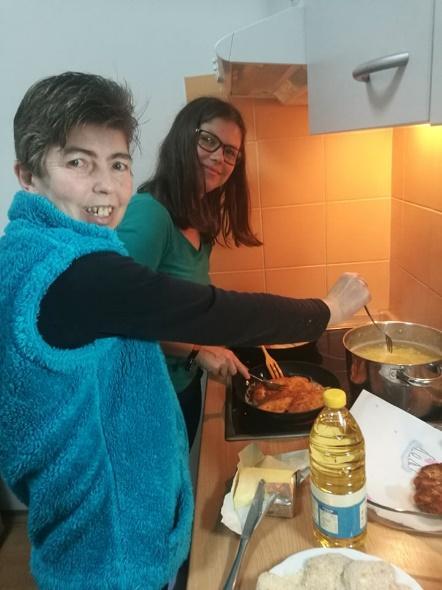 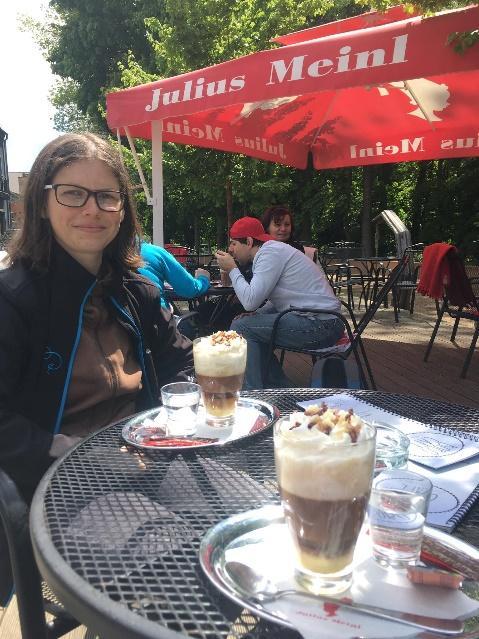 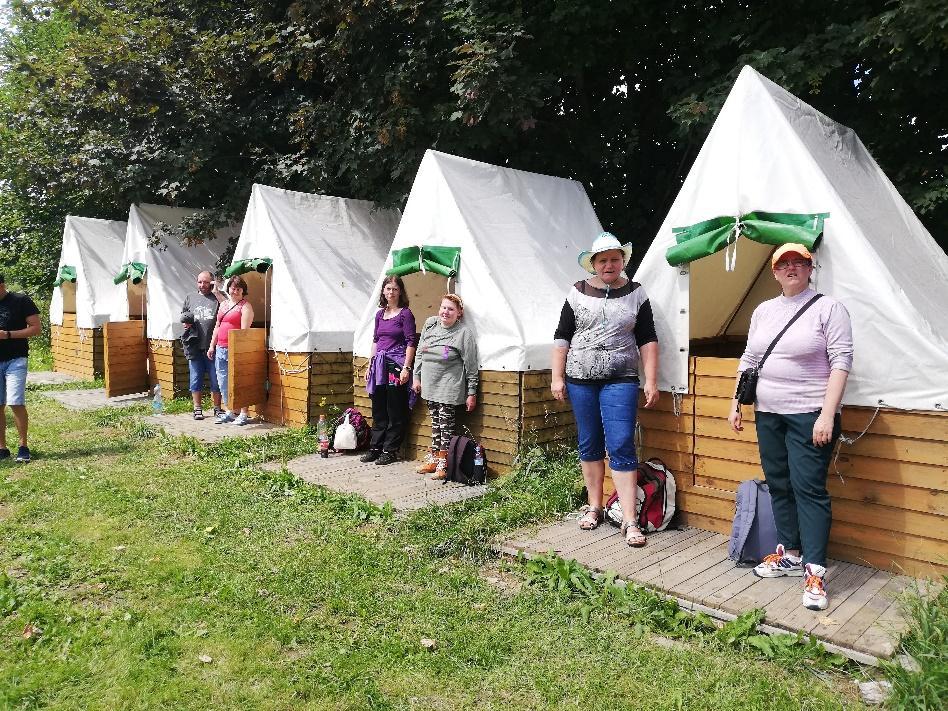 Průběh poskytování sociální služby chráněného bydleníPrůběh poskytování sociální služby chráněného bydlení se odvíjí od požadavků zákona o sociálních službách, související vyhlášky a řídí ho procesy Proces jednání se zájemcem o službu a Proces poskytování služby.Se zájemcem je před zahájením poskytování sociálních služeb vedeno jednání, díky kterému si vzájemně utváříme představu o nepříznivé sociální situaci zájemce, jeho osobním cíli, o potřebné pomoci a podpoře v oblasti bydlení a běžného života.Na základě jednání je vypracován Individuální plán pomoci a podpory klienta, který vychází ze základních činností chráněného bydlení danými zákonem, individuálně určených potřeb klienta, vede k zlepšení nepříznivé sociální situace klienta, k vlastní aktivitě, co největší samostatnosti v oblasti bydlení a běžného života a využívání přirozených zdrojů pomoci, vede klienta k sociálnímu začlenění a nevyvolává závislost klienta na službě.Na zlepšení nepříznivé sociální situace a osobním cíli klienta pracuje společně s tím tým pracovníků složený z: klienta, klíčového pracovníka, ostatních pracovníků plnících jednotlivé dílčí cíle, přizvaných odborníků (např. fyzioterapeut, psycholog), poskytovatelů jiných služeb, rodinných příslušníků nebo kohokoliv, koho si klient přeje mít při plánování a průběhu poskytování služby.Základní činnosti chráněného bydlení se zajišťují v rozsahu těchto úkonů:a) poskytnutí stravy nebo pomoc při zajištění stravy:1. pomoc s přípravou stravy,2. zajištění celodenní stravy odpovídající věku, zásadám racionálnívýživy a potřebám dietního stravování, minimálně v rozsahu 3 hlavních jídel,b) poskytnutí ubytování:1. ubytování, které má znaky bydlení v domácnosti,2. v případě potřeby praní a drobné opravy ložního a osobního prádla a ošacení, žehlení,c) pomoc při zajištění chodu domácnosti:1. pomoc při běžném úklidu a údržbě domácnosti,2. pomoc při údržbě domácích spotřebičů,3. podpora v hospodaření s penězi včetně pomoci s nákupy a běžnými pochůzkami,d) výchovné, vzdělávací a aktivizační činnosti:1. pomoc při obnovení nebo upevnění kontaktu s přirozeným sociálním prostředím,2. nácvik a upevňování motorických, psychických a sociálních schopností a dovedností,3. zajištění podmínek pro přiměřené vzdělávání,4. podpora v oblasti partnerských vztahů,5. podpora při získávání návyků souvisejících se zařazením do pracovního procesu,e) zprostředkování kontaktu se společenským prostředím:1. doprovázení do školy, školského zařízení, zaměstnání, k lékaři, na zájmové aktivity, na orgány veřejné moci a instituce poskytující veřejné služby a doprovázení zpět,2. podporu a pomoc při využívání běžně dostupných služeb a informačních zdrojů,3. pomoc při obnovení nebo upevnění kontaktu s rodinou a pomoc a podporapři dalších aktivitách podporujících sociální začleňování osob,f) sociálně terapeutické činnosti:socioterapeutické činnosti, jejichž poskytování vede k rozvoji nebo udržení osobních a sociálních schopností a dovedností podporujících sociální začleňování osob,g) pomoc při uplatňování práv, oprávněných zájmů a při obstaráváníosobních záležitostí:1. pomoc při komunikaci vedoucí k uplatňování práv a oprávněných zájmů,2. pomoc při vyřizování běžných záležitostíKlient je povinen uhradit za poskytování sociální služby v rozsahu základních činností dle zákona 108/2006 Sb., o sociálních službách a to 130,- Kč za hodinu, podle skutečně spotřebovaného času nezbytného k zajištění základních činností, pokud poskytování těchto úkonů, včetně času nezbytného k jejich zajištění, netrvá celou hodinu, výše úhrady se poměrně krátí.Statistika počtu klientů služeb chráněného bydlení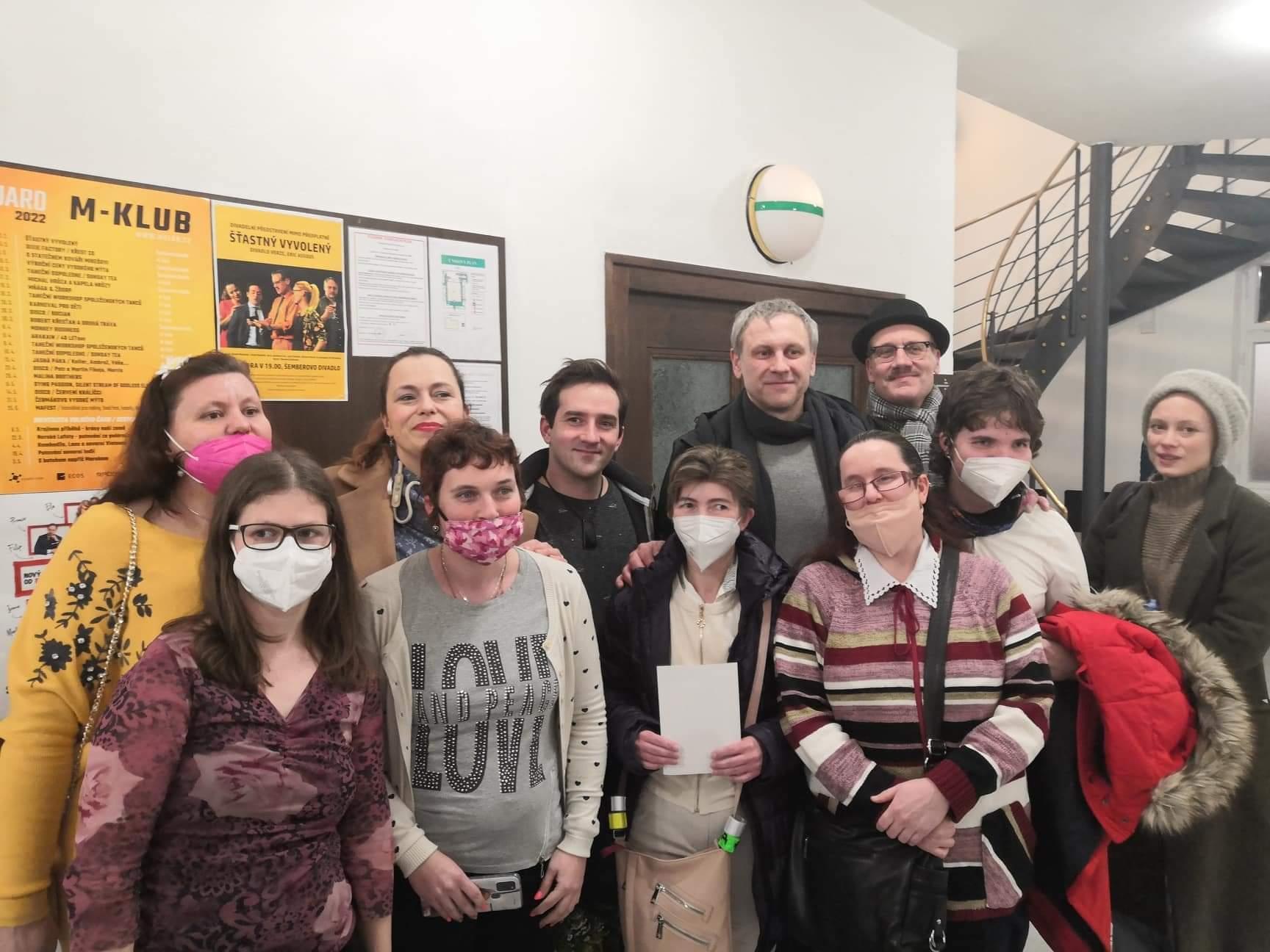 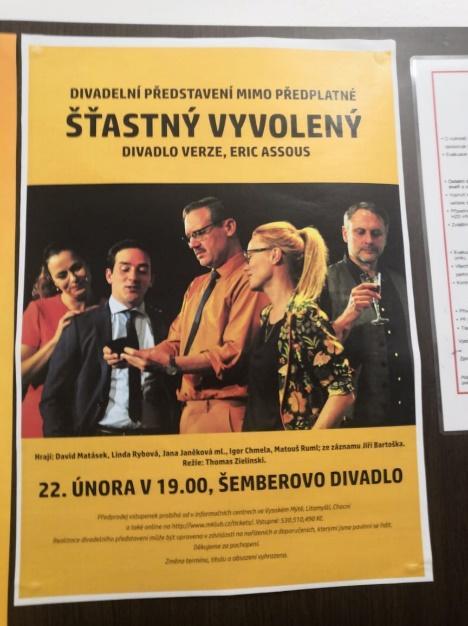 Příjmy pro rok 2021        Krajský úřad Pardubického krajeOdbor sociálních věcíPoskytnutí účelové dotace na podporu programů sociálních věcí z rozpočtu Pk pro rok 2021Název projektu: Chráněné bydlení Berenika – Vysoké Mýto, o.p.s.Konečná poskytnutá dotace:                                                                              2.024.000,- KčMinisterstvo práce a sociální věcíDotace ze státního rozpočtu na podporu mimořádného finančního ohodnocení zaměstnanců v souvislosti s epidemií COVID_19 						   Konečná poskytnutá dotace:							       240.879,81 Kč        Krajský úřad Pardubického krajeOdbor sociálních věcíPoskytnutí dotace na podporu programů sociálních věcí z rozpočtu Pk pro rok 2021Název projektu: Chráněné bydlení Berenika – Vysoké Mýto, o.p.s.Konečná poskytnutá dotace:                                                                                   80.000,- Kč        Úřad práce Příspěvek na zaměstnávání osob se zdravotním postižením       Poskytnutá dotace:                                                                                              134.177,64 KčAntivirus:									           2.410,08 KčSponzorské dary za rok 2021Sponzorské dary od fyzických a právnických osob:                                                2.802,32 KčÚhrady od klientůV roce 2021 za poskytování sociálních služeb klienti uhradili:                              659.451,- KčSmlouva o poskytnutí individuální dotaci od města Vysoké Mýto                   50.000,- KčJiné výnosy                                                                                                          36.495,27 KčODLEHČOVACÍ SLUŽBYZákladní dokument odlehčovacích služeb BerenikaPoslání (mise) odlehčovacích služebPosláním odlehčovacích služeb Berenika – Vysoké Mýto je poskytnout rodinám osob s mentálním a přidruženým tělesným handicapem z Pardubického kraje, o které je jinak pečováno v jejich přirozeném prostředí, od 12 do 50 let ambulantní nebo krátkodobé pobytové služby, jejichž smyslem je umožnit pečujícím čas k odpočinku, regeneraci sil a klienty podpořit a motivovat k co největší možné samostatnosti a nezávislosti, tato podpora má vést k tomu, aby rodina mohla žít, co možná nejběžnějším životem.Cílová skupina (okruh osob) klientůLidé s mentálním a přidruženým tělesným handicapem, o které je jinak pečováno v jejich přirozeném prostředí, ve věku od 12 do 50 let.Cíle poskytované službyumožnit pečujícím osobám čas pro nezbytný odpočinek, k vyřízení osobních záležitostí apod.poskytnout klientům podporu při aktivním řešení jejich nepříznivé sociální situace  udržet a rozvíjet jejich schopnosti a dovednosti podporovat klienty v co nejvyšší nezávislosti a samostatnosti v oblastech běžného životazajistit ekonomickou stabilitu služby chráněného bydlenízajistit optimální počet kvalifikovaných pracovníkůposkytovat klientům bezpečnou, odbornou a kvalitní sociální službuzvyšovat kvalitu poskytovaných služebZákladní činnosti odlehčovacích služebpomoc při zvládání běžných úkonů péče o vlastní osobupomoc při osobní hygieně nebo poskytnutí podmínek pro osobní hygienuposkytnutí stravy nebo pomoc při zajištění stravyposkytnutí ubytování v případě pobytové službyzprostředkování kontaktu se společenským prostředím sociálně terapeutické činnostipomoc při uplatňování práv, oprávněných zájmů a při obstarávání osobních záležitostívýchovné, vzdělávací a aktivizační činnostiPrincipy (zásady) poskytované podpory odlehčovacích služeb podpora vychází z individuálně určených potřeb klientapodpora vede ke zlepšení nepříznivé sociální situace klientapodpora vede klienta k vlastní aktivitě, co největší samostatnosti a využívání přirozených zdrojů pomocipodpora nevyvolává závislost klienta na služběpodpora vede klienta k sociálnímu začleněnípodpora vždy zachovává lidskou důstojnost, lidská práva, základní svobody klienta a svobodnou vůli klientapodpora je poskytována pouze do výše ztráty schopností klientaDruh a forma poskytované službyOdlehčovací služby poskytují služby sociální péče dle § 44 zákona č.108/2006 Sb., o sociálních službách – odlehčovací služby. Formy odlehčovacích služeb: pobytové služby – poskytují péči v rozmezí 1dne+noc – 3měsíceambulantní služby – poskytují krátkodobou možnost odlehčení dle provozní doby pondělí–pátek 7:30 – 15:00, tyto služby zahrnují především terapeutické a aktivizační činnostiKapacita poskytované službyKapacita pobytové formy odlehčovacích služeb jsou 2 klienti. Z nichž může být 1 klient vyžadující pomoc při pohybu (např. upoután na invalidní vozík, nevidomá osoba apod.) nebo vyžadující vyšší míru dohledu.Denní kapacita ambulantní formy odlehčovacích služeb jsou 2 klienti. Klienti nesmí vyžadovat soustavnou přítomnost pracovníka.Kritéria pro přijetí zájemceZájemce musí splňovat podmínky dané pro cílovou skupinu /okruh osob/ klientůVěková hranice od 16 do 50 letZdravotní stav umožňující využití službyZájem klienta o aktivní využití sociální služby Kritéria pro nepřijetí zájemceNelze přijmout zájemce, který:žádá o sociální službu, kterou chráněné bydlení neposkytujenesplňuje podmínky pro okruh osob, kterým je sociální služba určenaje naplněná kapacita žádá o poskytování odlehčovacích služeb a v předešlých 6 měsících mu bylo vypovězeno poskytování těchto služeb z důvodů porušování povinností vyplývajících z Dohody o poskytování sociální službyjeho zdravotní stav vyžaduje poskytnutí ústavní péče ve zdravotnickém zařízenítrpí akutní infekční nemocíby z důvodu duševní poruchy (psychiatrické onemocnění) závažným způsobem narušoval kolektivní soužitímá vážné nebo kombinované smyslové postižení, u něhož nejsme schopni zajistit bezpečnost služby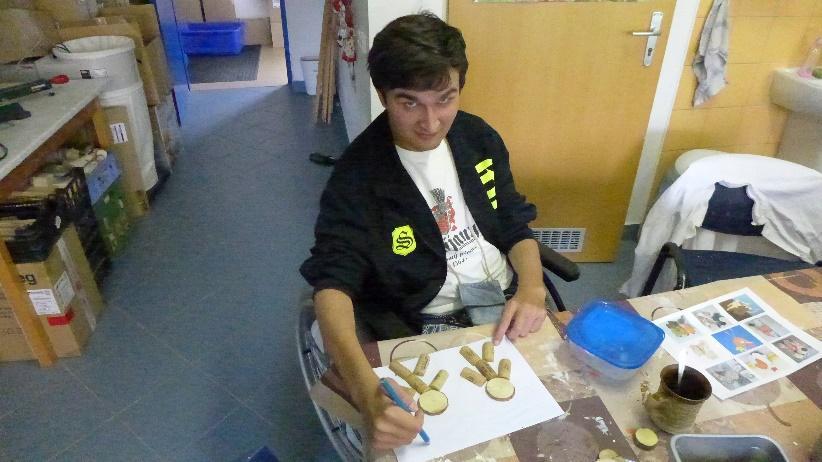 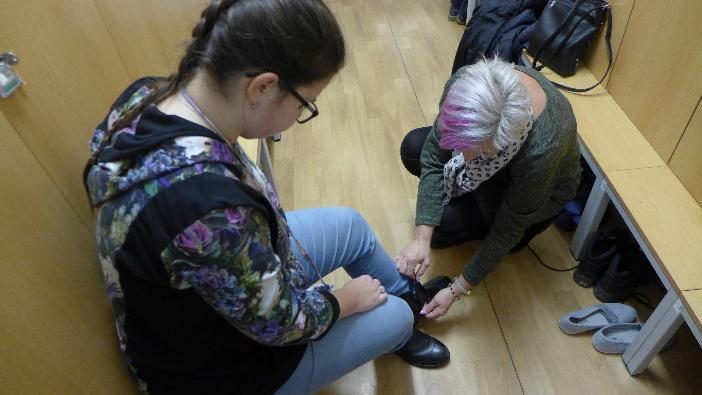 Průběh poskytování sociální služby odlehčovacích služebPrůběh poskytování sociální služby odlehčovacích služeb se odvíjí od požadavků zákona o sociálních službách, související vyhlášky a řídí ho procesy Proces jednání se zájemcem o službu a Proces poskytování služby.Se zájemcem je před zahájením poskytování sociálních služeb vedeno jednání, díky kterému si vzájemně utváříme představu o nepříznivé sociální situaci zájemce a jeho pečujících, o potřebné pomoci a podpoře.Na základě jednání je vypracován Individuální plán pomoci a podpory klienta, který vychází ze základních činností odlehčovacích služeb danými zákonem, individuálně určených potřeb klienta a pečujících a vede k zlepšení jejich nepříznivé sociální situace a možnosti žít, co možná nejběžnějším životem.Na zlepšení nepříznivé sociální situace a osobním cíli klienta pracuje společně s tím tým pracovníků složený z: klienta, klíčového pracovníka, ostatních pracovníků plnících jednotlivé dílčí cíle, přizvaných odborníků (např. fyzioterapeut, psycholog), poskytovatelů jiných služeb, rodinných příslušníků nebo kohokoliv, koho si klient přeje mít při plánování a průběhu poskytování služby.Základní činnosti odlehčovacích služeb se zajišťují v rozsahu těchto úkonů:a) pomoc při zvládání běžných úkonů péče o vlastní osobu:1. pomoc a podpora při podávání jídla a pití,2. pomoc při oblékání a svlékání včetně speciálních pomůcek,3. pomoc při přesunu na lůžko nebo vozík,4. pomoc při prostorové orientaci, samostatném pohybu ve vnitřním i vnějším prostoru,b) pomoc při osobní hygieně nebo poskytnutí podmínek pro osobní hygienu:1. pomoc při úkonech osobní hygieny,2. pomoc při základní péči o vlasy a nehty,3. pomoc při použití WC,c) poskytnutí stravy nebo pomoc při zajištění stravy:1. zajištění stravy přiměřené době poskytování služby a odpovídající věku, zásadám      racionální výživy a potřebám dietního stravování,2. pomoc při přípravě stravy přiměřené době poskytování služby,d) poskytnutí ubytování, jde-li o pobytovou formu služby:1. ubytování,2. úklid, praní a drobné opravy ložního a osobního prádla a ošacení, žehlení,e) zprostředkování kontaktu se společenským prostředím:1. doprovázení do školy, školského zařízení, k lékaři, do zaměstnání, na zájmové a      volnočasové aktivity, na orgány veřejné moci, instituce poskytující veřejné služby a jiné      navazující sociální služby a doprovázení zpět,2. pomoc při obnovení nebo upevnění kontaktu s rodinou a pomoc a podpora při dalších aktivitách podporujících sociální začleňování osob,f) sociálně terapeutické činnosti:socioterapeutické činnosti, jejichž poskytování vede k rozvoji nebo udržení osobních a sociálních schopností a dovedností podporujících sociální začleňování osob,g) pomoc při uplatňování práv, oprávněných zájmů a při obstarávání osobních záležitostí:1. pomoc při komunikaci vedoucí k uplatňování práv a oprávněných zájmů,2. pomoc při vyřizování běžných záležitostí,h) výchovné, vzdělávací a aktivizační činnosti:1. nácvik a upevňování motorických, psychických a sociálních schopnostía dovedností,2. podpora při zajištění chodu domácnosti.Klient je povinen uhradit za poskytování sociální služby v rozsahu základních činností dle zákona 108/2006 Sb., o sociálních službách a to 130,- Kč za hodinu, podle skutečně spotřebovaného času nezbytného k zajištění základních činností, pokud poskytování těchto úkonů, včetně času nezbytného k jejich zajištění, netrvá celou hodinu, výše úhrady se poměrně krátí.Statistika počtu klientů odlehčovacích služeb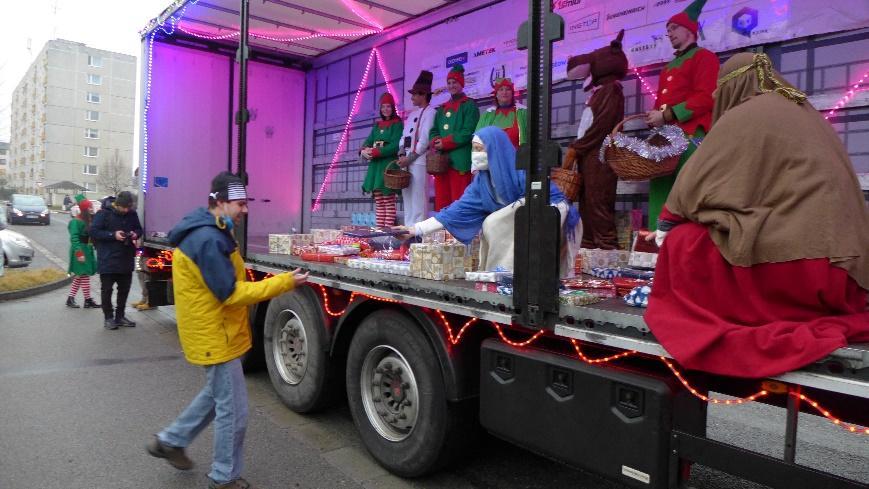 Příjmy pro rok 2021         Krajský úřad Pardubického krajeOdbor sociálních věcíPoskytnutí účelové dotace na podporu programů sociálních věcí z rozpočtu Pk pro rok 2021 Název projektu: Odlehčovací služby Berenika – Vysoké Mýto, o.p.s.Poskytnutá dotace:                                                                                          1.173.000,- Kč    Ministerstvo práce a sociální věcíDotace ze státního rozpočtu na podporu mimořádného finančního ohodnocení zaměstnanců v souvislosti s epidemií COVID_19 						   Konečná poskytnutá dotace:							     197.766,05 KčKrajský úřad Pardubického krajeOdbor sociálních věcíPoskytnutí dotace na podporu programů sociálních věcí z rozpočtu Pk pro rok 2021Název projektu: Odlehčovací služby Berenika – Vysoké Mýto, o.p.s.   Poskytnutá dotace:                                                                                                272.000,-KčSmlouva o poskytnutí individuální dotace od města Vysoké Mýto                250.000,- Kč         Úřad práce  Příspěvek na zaměstnávání osob se zdravotním postižením  Poskytnutá dotace:                                                                                             164.298,88 KčAntivirus:								                      7.767,13 KčSponzorské dary za rok 2021Sponzorské dary od fyzických a právnických osob:                                                1.990,89 KčÚhrady od klientůV roce 2021 za poskytování sociálních služeb klienti uhradili:                                 73.243,- Kč  Jiné výnosy                                                                                                            14.479,86 KčCHRÁNĚNÁ DÍLNA - Coffee ClubPoslání (mise)Poslání  chráněné dílny je nácvik pracovních činností a pracovních návyků a zapojení lidí s tělesným, mentálním  a zdravotním postižením do společnosti. V kavárně nejde o pouhé vytvoření pracovních míst pro handicapované v izolované chráněné dílně, ale o otevřené pracoviště s každodenním kontaktem se společnosti.Prospěšnost je oboustranná: handicapovaní získají práci a možnost žít bezizolace a lidé bez handicapu mohou ztratit jistý ostych k handicapovaným a hlavněpodpoří je tím nejsmysluplnějším způsobem – umožnit jim pracovat a žít běžným životem.Cílová skupina (okruh osob)V chráněné dílně mohou být zaměstnány osoby s mentálním, tělesným nebo zdravotním handicapem.Cíle službyPodporovat osoby s handicapem v pracovním uplatněníPodporovat tyto osoby v sociálním začleněníVytvořit u osob s handicapem pracovní návykyPodporovat osoby s handicapem k zapojení se na běžném trhu práce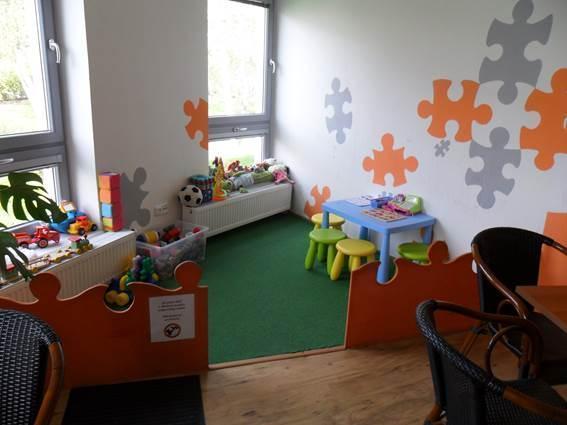 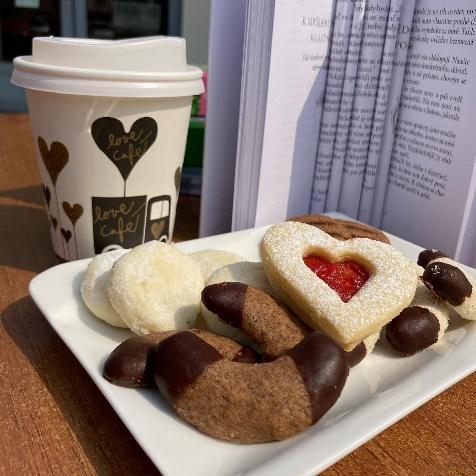 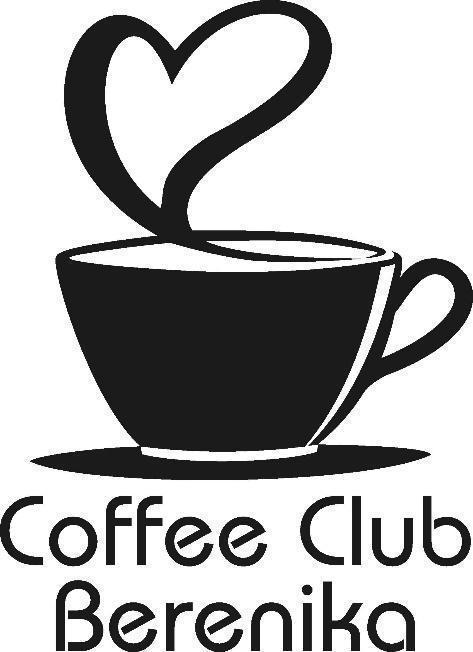 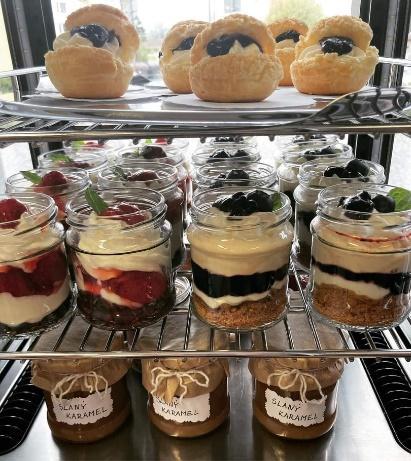 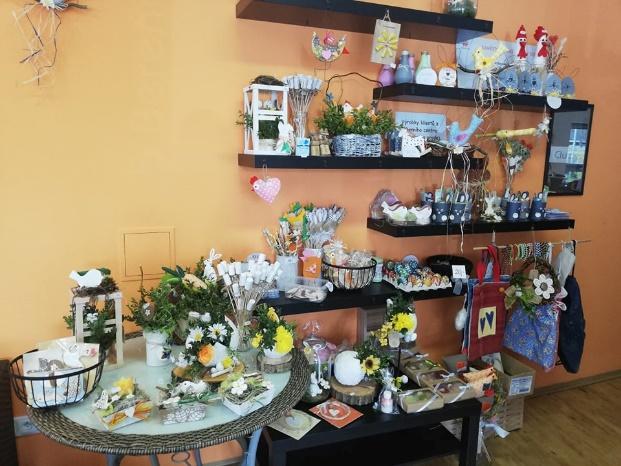 Financování pro rok 2021         Úřad práce Příspěvek na zaměstnávání osob se zdravotním postižením       Poskytnutá dotace:                                                                                            939.957,31 KčAntivirus:									     425.199,81 KčSponzorské dary za rok 2021Sponzorské dary od fyzických a právnických osob:                                          158.826,97 KčTržby chráněné dílny – kavárny                                                                         552.809,- KčJiné výnosy                                                                                                        166.520,03 Kč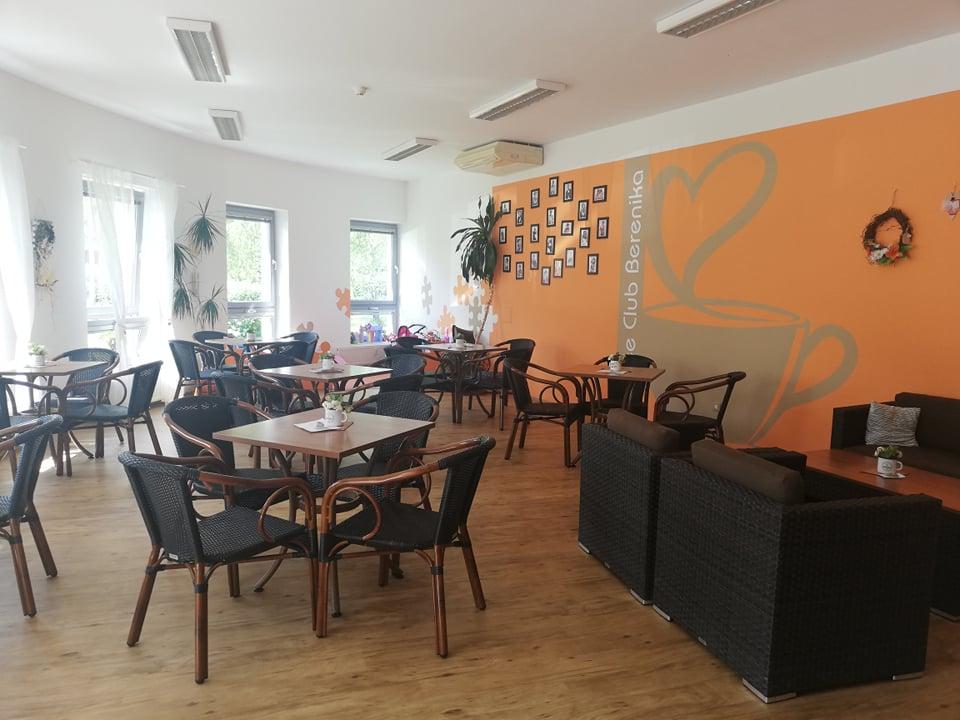 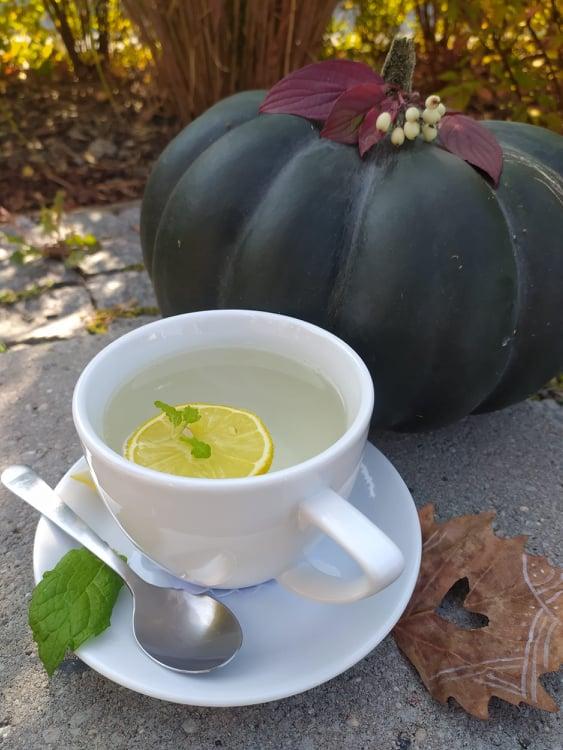 Odměna za výkon funkce ředitele (na základě smlouvy o výkonu funkce)19 620,-Odměna členům správní rady a dozorčí rady (členům nepřísluší odměna za výkon funkce)  0,-Celkem      19 620,-Strategický cílVyhodnoceníBerenika má dobré jméno na veřejnosti, je známé široké veřejnosti a pozitivně vnímánosplněnoBerenika je stabilní a ekonomicky zajištěná organizaceBerenika aktivně zvyšuje kvalitu poskytovaných služeb splněnoProjekt Chytré služby splněnoV organizaci pracuje dostatek kvalifikovaných, spokojených a motivovaných pracovníkůsplněnoSlužby podporují v maximální možné míře samostatnost a nezávislost klientů, kteří se rozvíjejí, samostatně rozhodují a jsou spokojenisplněnoKapacita všech sociálních služeb je naplněnasplněnoNaplněné roční cíleNaplnění cíleSS poskytují klientům podporu při aktivním řešení jejichnepříznivé sociální situace, rozvíjejí nebo co nejdéle udržují schopnosti a dovednosti klientů, čímž jsou klienti nezávislí a samostatní v oblastech běžného života, bydlení a prácesplněnoKlienty jsme seznámili a podporovali v uplatňování osobních práv a zájmůsplněnoPlánované PR akce proběhly v rozsahu stanoveném v plánusplněno Pracovníci v plné míře absolvovali požadovaná zákonná školení a každoroční sebehodnocení a hodnocení pracovníků splněnoZískali jsme dostatečné finanční prostředky pro rok 2021 na provoz organizace splněnoProbíhaly kontroly kvality poskytovaných služeb podle plánu kontrol splněnoOrganizační strukturaOrganizační strukturaOrganizační strukturaOrganizační strukturaOrganizační strukturaOrganizační strukturaOrganizační strukturaOrganizační strukturaOrganizační strukturaOrganizační strukturaOrganizační strukturaOrganizační strukturaInstituce (zřizující, inspekční, kontrolní)Instituce (zřizující, inspekční, kontrolní)Instituce (zřizující, inspekční, kontrolní)Instituce (zřizující, inspekční, kontrolní)Instituce (zřizující, inspekční, kontrolní)Instituce (zřizující, inspekční, kontrolní)Instituce (zřizující, inspekční, kontrolní)Instituce (zřizující, inspekční, kontrolní)Instituce (zřizující, inspekční, kontrolní)Instituce (zřizující, inspekční, kontrolní)Instituce (zřizující, inspekční, kontrolní)Instituce (zřizující, inspekční, kontrolní)Dodavatelé služeb/zájemci/pečující osoby/opatrovníci/veřejnost Klienti/zájemci/pečující osoby/opatrovníci/veřejnost KlientiDodavatelé služeb/zájemci/pečující osoby/opatrovníci/veřejnost Klienti/zájemci/pečující osoby/opatrovníci/veřejnost KlientiDodavatelé služeb/zájemci/pečující osoby/opatrovníci/veřejnost Klienti/zájemci/pečující osoby/opatrovníci/veřejnost KlientiDodavatelé služeb/zájemci/pečující osoby/opatrovníci/veřejnost Klienti/zájemci/pečující osoby/opatrovníci/veřejnost KlientiDodavatelé služeb/zájemci/pečující osoby/opatrovníci/veřejnost Klienti/zájemci/pečující osoby/opatrovníci/veřejnost KlientiDodavatelé služeb/zájemci/pečující osoby/opatrovníci/veřejnost Klienti/zájemci/pečující osoby/opatrovníci/veřejnost KlientiDodavatelé služeb/zájemci/pečující osoby/opatrovníci/veřejnost Klienti/zájemci/pečující osoby/opatrovníci/veřejnost KlientiDodavatelé služeb/zájemci/pečující osoby/opatrovníci/veřejnost Klienti/zájemci/pečující osoby/opatrovníci/veřejnost KlientiDodavatelé služeb/zájemci/pečující osoby/opatrovníci/veřejnost Klienti/zájemci/pečující osoby/opatrovníci/veřejnost KlientiDodavatelé služeb/zájemci/pečující osoby/opatrovníci/veřejnost Klienti/zájemci/pečující osoby/opatrovníci/veřejnost KlientiDodavatelé služeb/zájemci/pečující osoby/opatrovníci/veřejnost Klienti/zájemci/pečující osoby/opatrovníci/veřejnost KlientiDodavatelé služeb/zájemci/pečující osoby/opatrovníci/veřejnost Klienti/zájemci/pečující osoby/opatrovníci/veřejnost KlientiDodavatelé služeb/zájemci/pečující osoby/opatrovníci/veřejnost Klienti/zájemci/pečující osoby/opatrovníci/veřejnost KlientiDodavatelé služeb/zájemci/pečující osoby/opatrovníci/veřejnost Klienti/zájemci/pečující osoby/opatrovníci/veřejnost KlientiDodavatelé služeb/zájemci/pečující osoby/opatrovníci/veřejnost Klienti/zájemci/pečující osoby/opatrovníci/veřejnost KlientiDodavatelé služeb/zájemci/pečující osoby/opatrovníci/veřejnost Klienti/zájemci/pečující osoby/opatrovníci/veřejnost KlientiDodavatelé služeb/zájemci/pečující osoby/opatrovníci/veřejnost Klienti/zájemci/pečující osoby/opatrovníci/veřejnost KlientiDodavatelé služeb/zájemci/pečující osoby/opatrovníci/veřejnost Klienti/zájemci/pečující osoby/opatrovníci/veřejnost KlientiDodavatelé služeb/zájemci/pečující osoby/opatrovníci/veřejnost Klienti/zájemci/pečující osoby/opatrovníci/veřejnost KlientiDodavatelé služeb/zájemci/pečující osoby/opatrovníci/veřejnost Klienti/zájemci/pečující osoby/opatrovníci/veřejnost KlientiDodavatelé služeb/zájemci/pečující osoby/opatrovníci/veřejnost Klienti/zájemci/pečující osoby/opatrovníci/veřejnost KlientiDodavatelé služeb/zájemci/pečující osoby/opatrovníci/veřejnost Klienti/zájemci/pečující osoby/opatrovníci/veřejnost KlientiDodavatelé služeb/zájemci/pečující osoby/opatrovníci/veřejnost Klienti/zájemci/pečující osoby/opatrovníci/veřejnost KlientiDodavatelé služeb/zájemci/pečující osoby/opatrovníci/veřejnost Klienti/zájemci/pečující osoby/opatrovníci/veřejnost KlientiDodavatelé služeb/zájemci/pečující osoby/opatrovníci/veřejnost Klienti/zájemci/pečující osoby/opatrovníci/veřejnost KlientiDodavatelé služeb/zájemci/pečující osoby/opatrovníci/veřejnost Klienti/zájemci/pečující osoby/opatrovníci/veřejnost KlientiDodavatelé služeb/zájemci/pečující osoby/opatrovníci/veřejnost Klienti/zájemci/pečující osoby/opatrovníci/veřejnost KlientiDodavatelé služeb/zájemci/pečující osoby/opatrovníci/veřejnost Klienti/zájemci/pečující osoby/opatrovníci/veřejnost KlientiDodavatelé služeb/zájemci/pečující osoby/opatrovníci/veřejnost Klienti/zájemci/pečující osoby/opatrovníci/veřejnost Klientispolupracující organizace /sponzořispolupracující organizace /sponzořispolupracující organizace /sponzořispolupracující organizace /sponzořispolupracující organizace /sponzořispolupracující organizace /sponzořispolupracující organizace /sponzořispolupracující organizace /sponzořispolupracující organizace /sponzořispolupracující organizace /sponzořispolupracující organizace /sponzořispolupracující organizace /sponzoři2020202020212021hlavní činnost    hospodářskáhlavní činnost   hospodářskátis. Kčtis. Kčtis. Kčtis. Kčtržby za zboží0000Tržby za vl. výrobky0000tržby za služby1 74101 8590tržby z prodeje DNM a DHM0000tržby z prodeje materiálu0000jiné ostatní výnosy                                         16901630přijaté příspěvky, dary                                  7902010provozní dotace           8 881010 5050celkem10 870012 7280poskytovateltis.Kč                za 2021Pardubický kraj           MPSV7 661Město Vysoké Mýto313Pardubický kraj464Úřad práce ČR2 006Zdravotní pojišťovny61celkem10 505Počáteční stav fondů k 1.1.2021:200 tis. KčPřírůstek fondů za r. 2021256 tis. KčÚbytek fondů za r. 2021160 tis. KčKonečný stav fondů k 31.12.2021296 tis. KčHrubý výtěžek sbírky za zdaňovací období256.853,97 KčNáklady spojené s konáním sbírky1.599,38 KčČistý výtěžek sbírky255.254,59 Kčtis. Kč                  31.12.20	 tis. Kč               31.12.21Samostatné hmotné movité věci296296Oprávky k samostatným hmotným mov. v.-296-296Celkem dlouhodobý majetek00tis. Kč                  31.12.20	tis. Kč                      31.12.21Odběratelé98121Poskytnuté provozní zálohy330332Ostatní pohledávky00Nároky na dotace ze státního rozpočtu383516Celkem pohledávky811969tis. Kč                       31.12.20tis. Kč                      31.12.21Dodavatelé4659Zaměstnanci707612Ostatní závazky vůči zaměstnancům00Závazky k institucím soc. zabezp. a veř. zdr. poj. 390316Ostatní přímé daně12458Jiné závazky130202Přijaté zálohy08Dohadné účty pasivní366376Celkem závazky17631631tis. KčNáklady celkem 12 720Náklady na hlavní činnost12 700Náklady na doplňkovou činnost0Náklady na odměnu ředitele20Náklady na odměny členů správní rady a dozorčí rady020102011 20122013201420152016201720182019202020212022plán14161719212124232425272824 2010201120122013201420152016 201720182019202020212022101211111012101010101110102014201420152015201620162017 2017 ambulantnípobytovéambulantnípobytovéambulantnípobytovéambulantnípobytové6 1271491771420182018201920192020 2020 20212021ambulantnípobytovéambulantnípobytovéambulantnípobytovéambulantnípobytové61661949682022plán2022plánambulantnípobytovéambulantnípobytovéambulantnípobytovéambulantnípobytové610